ПриложениеМинистерство образования и науки Российской ФедерацииМуромский институт (филиал)федерального государственного бюджетного образовательного учреждениявысшего образования«Владимирский государственный университетимени Александра Григорьевича и Николая Григорьевича Столетовых»Кафедра МенеджментаУтверждаю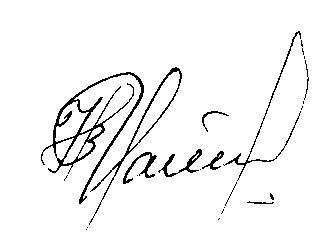 Заведующий кафедрой Менеджмента«_11__» _______12_______ 2015Основание:решение кафедры Менеджментаот «_11__» ________12______ 2015Фонд оценочных средствдля текущего контроля и промежуточной аттестациипри изучении учебной дисциплиныБиржевое делонаименование дисциплины38.03.06 Торговое делокод и наименование направления подготовкиПрофиль  "Коммерция"наименование профиля подготовкибакалавр уровень высшего образованияМуром, 2015Паспорт фонда оценочных средствФонд оценочных средств (ФОС) для текущего контроля успеваемости и промежуточной аттестации по дисциплине «Биржевое дело» разработан в соответствии с рабочей программой, входящей в ОПОП направления подготовки 38.03.06 Торговое дело.Комплект оценочных средств по дисциплине «Биржевое дело» предназначен для аттестации обучающихся на соответствие их персональных достижений поэтапным требованиям образовательной программы, в том числе рабочей программы дисциплины «Биржевое дело», для оценивания результатов обучения: знаний, умений, владений и уровня приобретенных компетенций.Комплект оценочных средств по дисциплине «Биржевое дело» включает:1. Оценочные средства для проведения текущего контроля успеваемости:Тесты как система стандартизированных знаний, позволяющая провести процедуру измерения уровня знаний и умений обучающихся.2. Оценочные средства для проведения промежуточной аттестации в форме:Для промежуточной аттестации предусмотрен экзамен в форме итогового теста, включающего 15 заданий, в том числе: 8 заданий блока "знать", 4 задания блока "уметь" и 3 задания блока "владеть".Перечень компетенций, формируемых в процессе изучения дисциплины «Биржевое дело» при освоении образовательной программы по направлению подготовки 38.03.06 Торговое дело: В результате освоения дисциплины «Биржевое дело» формируется компетенция ПК-3: готовность к выявлению и удовлетворению потребностей покупателей товаров, их формированию с помощью маркетинговых коммуникаций, способностью изучать и прогнозировать спрос потребителей, анализировать маркетинговую информацию, конъюнктуру товарного рынка; формируется компетенция ПК-6: способность выбирать деловых партнеров, проводить с ними деловые переговоры, заключать договора и контролировать их выполнение; формируется компетенция ПК-7: способность организовывать и планировать материально-техническое обеспечение предприятий, закупку и продажу товаров. Показатели, критерии и шкала оценивания компетенций текущего контроля знаний по учебной дисциплине «Биржевое дело»Текущий контроль знаний, согласно положению о проведении текущего контроля успеваемости и промежуточной аттестации обучающихся (далее Положение) в рамках изучения дисциплины «Биржевое дело» предполагает тестирование и выполнение заданий по лабораторным работам.Регламент проведения и оценивание тестирования студентовВ целях закрепления практического материала и углубления теоретических знаний по разделам дисциплины «Биржевое дело» предполагается выполнение тестирования студентов, что позволяет углубить процесс познания, раскрыть понимание прикладной значимости осваиваемой дисциплины.Регламент проведения мероприятияКритерии оценки тестирования студентовОценочные средства для текущего контроля знаний по учебной дисциплине «Биржевое дело»ТЕСТЫ ПО КУРСУ «БИРЖЕВОЕ ДЕЛО»БЛОК 1Кто может быть дилером?     1)физическое лицо зарегистрированное в качестве предпринимателя             2)юридическое лицо     3)коммерческая организация     4)некоммерческая организацияВ какой форме создается фондовая биржа?1)закрытого акционерного общества        2)открытого акционерного общества        3)некоммерческого партнерства        4)саморегулируемой организацииМожно ли совершать на бирже сделки с ценными бумагами, не включенными в список обращаемых на фондовой бирже ценных бумаг?1)ситуация возможна        2)ситуация невозможнаКто разрешает споры, возникающие в связи с торговлей ценными бумагами на фондовой бирже?1)Биржевой Совет        2)Суд        3)Арбитражный суд        4)Третейский суд        5)Министерство финансов РФМогут ли ценные бумаги, не прошедшие листинг, быть объектом сделок на фондовой бирже?1)да, в любом случае        2)да, в некоторых случаях        3)нет        4)иной вариант ответаДопускается ли временное членство и сдача брокерских мест в аренду на российских биржах:1)да        2)нетК кому относится следующее определение: «Они осуществляют сделки на рынке ценных бумаг в интересах другого лица в качестве посредника этого лица»1)дилеры        2)брокеры        3)аукционисты        4)маклерыК кому относится следующее определение: «Они совершают сделки купли-продажи ценных бумаг на фондовом рынке от своего имени и за свой счет»1)дилеры        2)брокеры        3)аукционисты        4)маклерыК чему относится следующее определение: «система безналичных расчетов, основанная на зачете взаимных требований по оплате ценных бумаг»     1)клиринг        2)депозитарий        3)фиксинг До того, как клиент отдает приказ брокеру, он должен перевести определенный денежный депозит, известный как:1)клиринговая маржа        2)вариационная маржа        3)первоначальная маржа        4)поддерживающая маржа Во фьючерсной торговле маржа используется для1)обеспечения исполнения фьючерсных контрактов        2)оплаты брокерских услуг        3)ограничения числа разрешенных сделок        4)гарантии честности всех трейдеров Рыночный приказ включает:1)лимит цены        2)лимит времени        3)отсутствие указаний о цене        4)стоп-цену Приказ, указывающий цену, по которой он должен быть немедленно исполнен или отменен, называется:1)стоп-приказ        2)выполнить         3) лимитный приказ        4)рыночный приказ В быстро двигающемся рынке стоп-приказ может быть исполнен по цене, которая слегка выше или слегка ниже, чем указанная в приказе1)верно        2)неверно Модель «голова и плечи» обычно указывает на:1)рынок с незначительными колебаниями        2)повышающийся рынок        3)рынок со значительными колебаниями        4)существенный поворот в направлении рынка Продажа опциона привлекательна для инвестора, так как эта операция       1)имеет неограниченную прибыль       2)имеет низкий риск      3)дает возможность авансового получения премии       4)имеет высокий показатель левериджа Второй стороной каждой сделки на бирже выступает:      1)покупатель при продаже      2)продавец при покупке      3)спекулянт      4)расчетная плата Цены на бирже определяются       1)методом открытого выкрика      2)руководителями биржи      3)расчетной палатой      4)приказами клиентов История появления фьючерсных рынков демонстрирует, что они явились в ответ на:     1)необходимость ликвидных рынков для спекулянтов     2)необходимость для производителей и потребителей товаров в защите цен     3)государственное регулирование, запрещающее неорганизованную спекуляцию     4)отказ банков в выдаче кредитов без обеспечения страхования цен На бирже нужны спекулянты, поскольку они:      1)увеличивают ликвидность рынков       2)способствуют процессу выявления цен      3)облегчают хеджирование      4)все вышеуказанное вместеБЛОК 2 Первоначальная маржа взимается с участников фьючерсной торговли для того, чтобы:     1)осуществить частичный платеж по контракту     2)компенсировать издержки биржи на совершение операции     3)гарантировать исполнение сделки     4)оплатить услуги брокера В случае покупки опциона премия выплачивается покупателем продавцу:      1)в момент заключения опциона      2)в случае отказа покупателя от условий выполнения опциона      3)правильного ответа нет Выделите вариант ответа, где дано правильное название сделки с ценными бумагами, совершаемой на фондовой бирже и предусматривающей немедленную оплату и поставку ценных бумаг в тот же день:    1)кассовая сделка    2)сделка с опционом    3)срочная сделка В чем заключается смысл «игры на понижение» на рынке ценных бумаг?      1)купить ценные бумаги за счет собственных средств по более высокой цене и продать по более низкой      2)купить ценные бумаги за счет заемных средств по более высокой цене и продать по более низкой      3)продать собственные ценные бумаги по более высокой цене и выкупить по более низкой      4)продать ценные бумаги, владение которыми осуществляется на условиях займа, по более высокой цене и выкупить по более низкой Какое влияние на надежность вложений инвестора оказывают операции с опционами?     1)надежность увеличивается     2)надежность понижается     3)не оказывают никакого влияния Первая фондовая биржа возникла:    1)в XVI в    2)в XVII в    3)в XVIII в    4)в XIX в Назовите высший орган биржи     1)правление     2)собрание членов биржи     3)биржевой совет Сколько бирж действует в США?      1)около 10      2)около 200      3)около 2000      4)больше 2000 Как называют на фондовой бирже игроков, играющих на понижение?1)быки      2)медведи3) зайцы4) лошади Фьючерс может перекупаться много раз в течение всего срока его действия?    1)да    2)нет            3)зависит от решения биржевого совета В какой стране впервые возникла фондовая биржа?1)в Англии     2)во Франции     3)в Голландии     4)в России     5)в Германии     6)в Японии  Хозяйствующий объект приобрел опцион с правом одновременно купить и продать товар     1)да, это возможно     2)ситуация не корректна Как называют на фондовой бирже игроков, играющих на повышение?      1)быки      2)медведи      3) зайцы      4) лошади Членом биржи можно стать:      1)просто заплатив пай      2)уплаты пая недостаточно      3)только после решения биржевого совета В чем заключаются функции котировального комитета на товарной бирже:      1)составляет правила биржевой торговли, вносит в них изменения, готовит типовые контракты     2)определяет средний уровень цен на биржевые товары, готовит для публикации данные о нижних и верхних значениях цен по результатам сделок     2)занимается информационным сервисом Что такое современная биржа?      1)здание, расположенное в центре торга      2)организация, учреждение      3)место торга      4)место торга и одновременно организация В каком году была создана первая биржа в России?     1)1653г.     2)1608г.     3)1703г.     4)1394г.     5)1531г. Каковы функции комитета по правилам биржевой торговли на товарной бирже?     1)вырабатывает биржевые стандарты, осуществляет экспертизу качества товаров, готовит акты экспертизы     2)определяет средний уровень цен на биржевые товары, готовит данные о нижних и верхних значениях цен по результатам сделок     3)готовит типовые контракты, составляет правила биржевой торговли, вносит в них изменения Кто может осуществлять сделки купли-продажи на бирже?      1)брокеры      2)банкиры      3)акционеры      4)дилеры      5)все желающиеБЛОК 3 Чтобы застраховать себя от потерь на бирже, при заключении сделок на реальный товар по ценам указанным в контракте с поставкой через какой-то период, вы заключите дополнительно:     1)форвардную сделку      2)фьючерсную сделку     3) сделку на реальный товар с поставкой в будущем Фьючерсная сделка это:      1)сделка на реальный товар с немедленной поставкой      2)сделка на реальный товар с поставкой в будущем      3)сделка на срок Представьте, что  на фондовой бирже торговля ценными бумагами ведется по принципу организации «залпового рынка», т.е. путем единовременного сопоставления всех приказов на покупку и продажу одного вида ценных бумаг, поступивших на биржу в течение определенного периода времени.Применительно к этой схеме организации торговли укажите, что представляет собой курс  этой ценной бумаги, устанавливаемый биржей?    1)цену, позволяющую максимизировать количество проданных и купленных ценных бумаг    2)цену, позволяющую  максимизировать количество проданных  ценных бумаг    3)цену, позволяющую удовлетворить наибольшее количество приказов по купле ценных бумаг по минимальной цене     4)цену, позволяющую удовлетворить наибольшее количество приказов по продаже ценных бумаг по максимальной цене Покупатель опциона в случае отказа от его исполнения:      1)ничего не теряет      2)теряет величину премии      3)оплачивает полные возможные убытки партнера по сделки Какова основная функция специалиста по фондовой бирже?      1)посредничество в купле-продаже акций за счет и по поручению клиентов      2)посредничество в размещении на рынке новых выпусков ценных бумаг      3)выполнение поручений брокеров на покупку-продажу ценных бумаг определенного вида      4)создание стабильного и справедливого определенного вида ценных бумаг путем их купли-продажи за свой счет Кто может быть членом фондовой биржи?      1)гражданин РФ      2)товарная биржа      3)государственный орган, в основные задачи которого входит осуществление операций с ЦБ Допустим, торговля ЦБ на фондовой бирже ведется по принципу организации «Залпового рынка» (т.е. путем единовременного сопоставления всех приказов на покупку и на продажу одной ЦБ, поступивших на биржу в течение определенного периода времени). Что, применительно к этой схеме организации торговли, представляет собой курс ЦБ, фиксируемый биржей?     1)цену, позволяющую реализовать наибольшее количество приказов относительно купли ЦБ по минимальной цене     2)цену, позволяющую реализовать наибольшее число приказов касательно продажи ЦБ по максимальной цене     3)цену, позволяющую максимизировать количество проданных и купленных ЦБ     4)цену, позволяющую максимизировать число совершенных сделок Сейчас март. Вы фермер и решили продать свой урожай на бирже. Какой вид сделки Вы выберете?     1)фьючерсная сделка     2)форвардная сделка     3) сделка на реальный товар с немедленной поставкой48.Колл-опцион предполагает, что 1) покупатель данного опциона имеет право, но не обязанность, купить фьючерсный контракт2) покупатель данного опциона имеет право, но не обязанность, продать фьючерсный контракт3) покупатель данного опциона обязан купить фьючерсный контракт при наступлении срока4) покупатель данного опциона обязан продать фьючерсный контракт при наступлении срока49.Европейский стиль опциона означает, что 1) опцион может быть использован только в фиксированную дату2) опцион может быть использован в любой момент в пределах срока опциона3)покупатель имеет право, но не обязанность покупать определенный фьючерсный контракт 4)покупатель имеет право, но не обязанность продать фьючерсный контракт50. Облигации с вариантами, дающие право на реинвестирование купонного дохода   в новые облигации того же выпуска      1)«ангелы»      2)«кошки и собаки»      3)«кроличьи»      4)«бутерброд с маслом»      5)«макулатура»Подберите синонимы «внебиржевого рынка»     1)«серый рынок»     2)«третий рынок»     3)«уличный рынок»     4)«тигровый рынок»Скальпирование – это операция с небольшой прибылью     1)верно     2)неверно53.Сторонами фьючерсной сделки являются:     1)обезличенные партнеры     2)два конкретных контрагентаСторонами форвардной сделки являются:     1)обезличенные партнеры     2)два конкретных контрагентаПраво покупателя (но не обязанность) купить акции, валюту, другой актив по установленной в документе цене – данный документ называется:     1)пут-опцион     2)фьючерсный контракт     3)колл-опционПраво покупателя (но не обязанность) продать акции, валюту, другой актив по установленной в документе цене     1)фьючерсный контракт     2)двойной опцион     3)форвардный контракт     4)пут-опционСтринг – это:     1)лоты     2)курс акций     3)партии лотов     4)стиль опционаЕсли пролонгацию сделки осуществляет покупатель, это называется операцией     1)репорта     2)хеджирования     3)депортаДлинную позицию  на рынке занимают:      1)быки      2)медведиВерно ли следующее утверждение?«Медведи» объявляют о своем намерении скупить ценные бумаги, стремясь тем самым повысить их курс.      1)да      2)нетМожно ли заключить договор комиссии с брокером бессрочно?     1)да     2)нетКакой приказ ввиду наличия ограничений может быть выполнен с задержкой, либо не выполнен вообще?     1)рыночный     2)лимитированный     3)стоп-приказКакая цена будет установлена в качестве официального курса при фиксингеСпрос                             Предложение40 по 352                       16 по 3506 по 351                          36 по 35118 по 350                        5 по 352     1). 350     2).351     3).352     4).другой вариантИз чего складываются доходы биржи? 1)продажа книг2) продажа информации3)продажа мест4)вложение денег в недвижимость65. Большинство первичных размещений осуществляется на:       1)биржевом рынке       2)прибиржевом рынке ценных бумаг       3)внебиржевом рынке ценных бумагКак называется следующий индикатор    средняя доходность 10 облигаций рейтинга ААА            средняя доходность 40 облигаций рейтинга ВВВ     1)норма продаж без покрытия     2)изменение объема продаж     3)предложение денег     4)индекс доверия67. Рост числа неполных лотов сигнализирует о том, что       1)есть большая вероятность сохранения существующей динамики цен      2)тенденция роста цен практически исчерпана       3)предчувствие многими инвесторами низких цен      4)предчувствие  многими инвесторами высоких ценПозиционные спекулянты держат свои позиции открытыми:     1)в течении ряда дней     2)в течении недель, месяцев     3)в течении одного дняДля периода «разгона» господствующей тенденцией характерен      1)вырывающийся разрыв     2)убегающий разрыв     3)исчерпанный разрыв Фьючерсные контракты заключаются с целью:СтрахованияСпекуляцииХеджирования и спекуляциихеджированияРегламент проведения и оценивание лабораторных работВ целях закрепления практического материала и углубления теоретических знаний по разделам дисциплины «Биржевое дело» предполагается выполнение лабораторных работ, что позволяет углубить процесс познания, раскрыть понимание прикладной значимости осваиваемой дисциплины.Регламент проведения мероприятияКритерии оценки лабораторных работОбщее распределение баллов текущего контроля по видам учебных работ для студентов (в соответствии с Положением)Показатели, критерии и шкала оценивания компетенций промежуточной аттестации знаний по учебной дисциплине «Биржевое дело»На основе типовых заданий программным комплексом информационно-образовательного портала МИ ВлГУ формируются в автоматическом режиме тестовые задания для студентов. Программный комплекс формирует индивидуальные задания для каждого зарегистрированного в системе студента и устанавливает время прохождения тестирования. Результатом тестирования является количество набранных баллов. За правильное выполнение каждого тестового задания блока "знать" студент получает по 2 балла, за правильное выполнение каждого задания блока "уметь" - по 3 балла, за правильное выполнение каждого тестового задания блока "владеть" -  по 4 балла.Максимальное количество баллов, которое студент может получить на экзамене, в соответствии с Положением  составляет 40 баллов.Оценочные средства для промежуточной аттестации по учебной дисциплине «Биржевое дело»  
	ТЕСТЫ ПО КУРСУ «БИРЖЕВОЕ ДЕЛО»ПК-3ПК-3	готовность к выявлению и удовлетворению потребностей покупателей товаров, их формированию с помощью маркетинговых коммуникаций, способностью изучать и прогнозировать спрос потребителей, анализировать маркетинговую информацию, конъюнктуру товарного рынка	 УМЕТЬ (ПК-3)Разрабатывать биржевую стратегию для различных инвесторов В чем заключается смысл «игры на понижение» на рынке ценных бумаг?      1)купить ценные бумаги за счет собственных средств по более высокой цене и продать по более низкой      2)купить ценные бумаги за счет заемных средств по более высокой цене и продать по более низкой      3)продать собственные ценные бумаги по более высокой цене и выкупить по более низкой      4)продать ценные бумаги, владение которыми осуществляется на условиях займа, по более высокой цене и выкупить по более низкойКакое влияние на надежность вложений инвестора оказывают операции с опционами?     1)надежность увеличивается     2)надежность понижается     3)не оказывают никакого влиянияСейчас март. Вы фермер и решили продать свой урожай на бирже. Какой вид сделки Вы выберете?     1)фьючерсная сделка     2)форвардная сделка     3) сделка на реальный товар с немедленной поставкой48.Колл-опцион предполагает, что 1) покупатель данного опциона имеет право, но не обязанность, купить фьючерсный контракт2) покупатель данного опциона имеет право, но не обязанность, продать фьючерсный контракт3) покупатель данного опциона обязан купить фьючерсный контракт при наступлении срока4) покупатель данного опциона обязан продать фьючерсный контракт при наступлении срока49.Европейский стиль опциона означает, что 1) опцион может быть использован только в фиксированную дату2) опцион может быть использован в любой момент в пределах срока опциона3)покупатель имеет право, но не обязанность покупать определенный фьючерсный контракт 4)покупатель имеет право, но не обязанность продать фьючерсный контрактПредставьте, что  на фондовой бирже торговля ценными бумагами ведется по принципу организации «залпового рынка», т.е. путем единовременного сопоставления всех приказов на покупку и продажу одного вида ценных бумаг, поступивших на биржу в течение определенного периода времени.Применительно к этой схеме организации торговли укажите, что представляет собой курс  этой ценной бумаги, устанавливаемый биржей?    1)цену, позволяющую максимизировать количество проданных и купленных ценных бумаг    2)цену, позволяющую  максимизировать количество проданных  ценных бумаг    3)цену, позволяющую удовлетворить наибольшее количество приказов по купле ценных бумаг по минимальной цене     4)цену, позволяющую удовлетворить наибольшее количество приказов по продаже ценных бумаг по максимальной ценеДопустим, торговля ЦБ на фондовой бирже ведется по принципу организации «Залпового рынка» (т.е. путем единовременного сопоставления всех приказов на покупку и на продажу одной ЦБ, поступивших на биржу в течение определенного периода времени). Что, применительно к этой схеме организации торговли, представляет собой курс ЦБ, фиксируемый биржей?     1)цену, позволяющую реализовать наибольшее количество приказов относительно купли ЦБ по минимальной цене     2)цену, позволяющую реализовать наибольшее число приказов касательно продажи ЦБ по максимальной цене     3)цену, позволяющую максимизировать количество проданных и купленных ЦБ     4)цену, позволяющую максимизировать число совершенных сделокКакая цена будет установлена в качестве официального курса при фиксингеСпрос                             Предложение40 по 352                       16 по 3506 по 351                          36 по 35118 по 350                        5 по 352     1). 350     2).351     3).352     4).другой вариантРыночный приказ включает:1)лимит цены        2)лимит времени        3)отсутствие указаний о цене        4)стоп-цену Приказ, указывающий цену, по которой он должен быть немедленно исполнен или отменен, называется:1)стоп-приказ        2)выполнить         3) лимитный приказ        4)рыночный приказ В быстро двигающемся рынке стоп-приказ может быть исполнен по цене, которая слегка выше или слегка ниже, чем указанная в приказе1)верно        2)неверноПродажа опциона привлекательна для инвестора, так как эта операция       1)имеет неограниченную прибыль       2)имеет низкий риск      3)дает возможность авансового получения премии       4)имеет высокий показатель левериджаИстория появления фьючерсных рынков демонстрирует, что они явились в ответ на:     1)необходимость ликвидных рынков для спекулянтов     2)необходимость для производителей и потребителей товаров в защите цен     3)государственное регулирование, запрещающее неорганизованную спекуляцию     4)отказ банков в выдаче кредитов без обеспечения страхования цен На бирже нужны спекулянты, поскольку они:      1)увеличивают ликвидность рынков       2)способствуют процессу выявления цен      3)облегчают хеджирование      4)все вышеуказанное вместеФьючерс может перекупаться много раз в течение всего срока его действия?    1)да    2)нет            3)зависит от решения биржевого советаКак называют на фондовой бирже игроков, играющих на повышение?      1)быки      2)медведи      3) зайцы      4) лошадиЧтобы застраховать себя от потерь на бирже, при заключении сделок на реальный товар по ценам указанным в контракте с поставкой через какой-то период, вы заключите дополнительно:     1)форвардную сделку      2)фьючерсную сделку     3) сделку на реальный товар с поставкой в будущемХозяйствующий объект приобрел опцион с правом одновременно купить и продать товар     1)да, это возможно     2)ситуация не корректна50. Облигации с вариантами, дающие право на реинвестирование купонного дохода   в новые облигации того же выпуска      1)«ангелы»      2)«кошки и собаки»      3)«кроличьи»      4)«бутерброд с маслом»      5)«макулатура»Скальпирование – это операция с небольшой прибылью     1)верно     2)неверноДлинную позицию  на рынке занимают:      1)быки      2)медведиВерно ли следующее утверждение?«Медведи» объявляют о своем намерении скупить ценные бумаги, стремясь тем самым повысить их курс.      1)да      2)нетКакой приказ ввиду наличия ограничений может быть выполнен с задержкой, либо не выполнен вообще?     1)рыночный     2)лимитированный     3)стоп-приказПозиционные спекулянты держат свои позиции открытыми:     1)в течении ряда дней     2)в течении недель, месяцев     3)в течении одного дняФьючерсные контракты заключаются с целью:СтрахованияСпекуляцииХеджирования и спекуляциихеджированияВЛАДЕТЬ (ПК-3)методикой технического и фундаментального анализа биржевой информации с целью изучения конъюнктуры рынка Как называется следующий индикатор    средняя доходность 10 облигаций рейтинга ААА            средняя доходность 40 облигаций рейтинга ВВВ     1)норма продаж без покрытия     2)изменение объема продаж     3)предложение денег     4)индекс доверия67. Рост числа неполных лотов сигнализирует о том, что       1)есть большая вероятность сохранения существующей динамики цен      2)тенденция роста цен практически исчерпана       3)предчувствие многими инвесторами низких цен      4)предчувствие  многими инвесторами высоких ценМодель «голова и плечи» обычно указывает на:1)рынок с незначительными колебаниями        2)повышающийся рынок        3)рынок со значительными колебаниями        4)существенный поворот в направлении рынкаДля периода «разгона» господствующей тенденцией характерен      1)вырывающийся разрыв     2)убегающий разрыв     3)исчерпанный разрывПК-6ПК-6	способность выбирать деловых партнеров, проводить с ними деловые переговоры, заключать договора и контролировать их выполнениеЗНАТЬ (ПК-6)методику проведения биржевых торгов, заключения биржевых договоров, специалистов биржи Можно ли совершать на бирже сделки с ценными бумагами, не включенными в список обращаемых на фондовой бирже ценных бумаг?1)ситуация возможна        2)ситуация невозможнаМогут ли ценные бумаги, не прошедшие листинг, быть объектом сделок на фондовой бирже?1)да, в любом случае        2)да, в некоторых случаях        3)нет        4)иной вариант ответаК кому относится следующее определение: «Они осуществляют сделки на рынке ценных бумаг в интересах другого лица в качестве посредника этого лица»1)дилеры        2)брокеры        3)аукционисты        4)маклерыК кому относится следующее определение: «Они совершают сделки купли-продажи ценных бумаг на фондовом рынке от своего имени и за свой счет»1)дилеры        2)брокеры        3)аукционисты        4)маклерыДо того, как клиент отдает приказ брокеру, он должен перевести определенный денежный депозит, известный как:1)клиринговая маржа        2)вариационная маржа        3)первоначальная маржа        4)поддерживающая маржа Во фьючерсной торговле маржа используется для1)обеспечения исполнения фьючерсных контрактов        2)оплаты брокерских услуг        3)ограничения числа разрешенных сделок        4)гарантии честности всех трейдеровПервоначальная маржа взимается с участников фьючерсной торговли для того, чтобы:     1)осуществить частичный платеж по контракту     2)компенсировать издержки биржи на совершение операции     3)гарантировать исполнение сделки     4)оплатить услуги брокераКак называют на фондовой бирже игроков, играющих на понижение?1)быки      2)медведи3) зайцы4) лошадиКто может осуществлять сделки купли-продажи на бирже?      1)брокеры      2)банкиры      3)акционеры      4)дилеры      5)все желающиеКакова основная функция специалиста по фондовой бирже?      1)посредничество в купле-продаже акций за счет и по поручению клиентов      2)посредничество в размещении на рынке новых выпусков ценных бумаг      3)выполнение поручений брокеров на покупку-продажу ценных бумаг определенного вида      4)создание стабильного и справедливого определенного вида ценных бумаг путем их купли-продажи за свой счетМожно ли заключить договор комиссии с брокером бессрочно?     1)да     2)нетПК-7ПК-7	способность организовывать и планировать материально-техническое обеспечение предприятий, закупку и продажу товаровЗНАТЬ (ПК-7)механизм организации и функционирования бирж и заключения различных биржевых сделок Кто может быть дилером?     1)физическое лицо зарегистрированное в качестве предпринимателя             2)юридическое лицо     3)коммерческая организация     4)некоммерческая организацияВ какой форме создается фондовая биржа?1)закрытого акционерного общества        2)открытого акционерного общества        3)некоммерческого партнерства        4)саморегулируемой организацииКто разрешает споры, возникающие в связи с торговлей ценными бумагами на фондовой бирже?1)Биржевой Совет        2)Суд        3)Арбитражный суд        4)Третейский суд        5)Министерство финансов РФДопускается ли временное членство и сдача брокерских мест в аренду на российских биржах:1)да        2)нетК чему относится следующее определение: «система безналичных расчетов, основанная на зачете взаимных требований по оплате ценных бумаг»     1)клиринг        2)депозитарий        3)фиксингВторой стороной каждой сделки на бирже выступает:      1)покупатель при продаже      2)продавец при покупке      3)спекулянт      4)расчетная плата Цены на бирже определяются       1)методом открытого выкрика      2)руководителями биржи      3)расчетной палатой      4)приказами клиентовВ случае покупки опциона премия выплачивается покупателем продавцу:      1)в момент заключения опциона      2)в случае отказа покупателя от условий выполнения опциона      3)правильного ответа нет Выделите вариант ответа, где дано правильное название сделки с ценными бумагами, совершаемой на фондовой бирже и предусматривающей немедленную оплату и поставку ценных бумаг в тот же день:    1)кассовая сделка    2)сделка с опционом    3)срочная сделкаПервая фондовая биржа возникла:    1)в XVI в    2)в XVII в    3)в XVIII в    4)в XIX в Назовите высший орган биржи     1)правление     2)собрание членов биржи     3)биржевой совет Сколько бирж действует в США?      1)около 10      2)около 200      3)около 2000      4)больше 2000В какой стране впервые возникла фондовая биржа?1)в Англии     2)во Франции     3)в Голландии     4)в России     5)в Германии     6)в Японии  Членом биржи можно стать:      1)просто заплатив пай      2)уплаты пая недостаточно      3)только после решения биржевого совета В чем заключаются функции котировального комитета на товарной бирже:      1)составляет правила биржевой торговли, вносит в них изменения, готовит типовые контракты     2)определяет средний уровень цен на биржевые товары, готовит для публикации данные о нижних и верхних значениях цен по результатам сделок     2)занимается информационным сервисом Что такое современная биржа?      1)здание, расположенное в центре торга      2)организация, учреждение      3)место торга      4)место торга и одновременно организация В каком году была создана первая биржа в России?     1)1653г.     2)1608г.     3)1703г.     4)1394г.     5)1531г. Каковы функции комитета по правилам биржевой торговли на товарной бирже?     1)вырабатывает биржевые стандарты, осуществляет экспертизу качества товаров, готовит акты экспертизы     2)определяет средний уровень цен на биржевые товары, готовит данные о нижних и верхних значениях цен по результатам сделок     3)готовит типовые контракты, составляет правила биржевой торговли, вносит в них измененияФьючерсная сделка это:      1)сделка на реальный товар с немедленной поставкой      2)сделка на реальный товар с поставкой в будущем      3)сделка на срокПокупатель опциона в случае отказа от его исполнения:      1)ничего не теряет      2)теряет величину премии      3)оплачивает полные возможные убытки партнера по сделкиКто может быть членом фондовой биржи?      1)гражданин РФ      2)товарная биржа      3)государственный орган, в основные задачи которого входит осуществление операций с ЦБПодберите синонимы «внебиржевого рынка»     1)«серый рынок»     2)«третий рынок»     3)«уличный рынок»     4)«тигровый рынок»53.Сторонами фьючерсной сделки являются:     1)обезличенные партнеры     2)два конкретных контрагентаСторонами форвардной сделки являются:     1)обезличенные партнеры     2)два конкретных контрагентаПраво покупателя (но не обязанность) купить акции, валюту, другой актив по установленной в документе цене – данный документ называется:     1)пут-опцион     2)фьючерсный контракт     3)колл-опционПраво покупателя (но не обязанность) продать акции, валюту, другой актив по установленной в документе цене     1)фьючерсный контракт     2)двойной опцион     3)форвардный контракт     4)пут-опционСтринг – это:     1)лоты     2)курс акций     3)партии лотов     4)стиль опционаЕсли пролонгацию сделки осуществляет покупатель, это называется операцией     1)репорта     2)хеджирования     3)депортаИз чего складываются доходы биржи? 1)продажа книг2) продажа информации3)продажа мест4)вложение денег в недвижимость65. Большинство первичных размещений осуществляется на:       1)биржевом рынке       2)прибиржевом рынке ценных бумаг       3)внебиржевом рынке ценных бумагМаксимальная сумма баллов, набираемая студентом по дисциплине «Биржевое дело» равна 100.___________Чайковская Н. В.подписьинициалы, фамилия№№ п/пКонтролируемые разделы (темы) дисциплиныКод контролируемой компетенции (или ее части)Наименование оценочного средства1Понятие биржиПК-7Тесты для текущего контроля знаний. Вопросы для защиты лабораторных работ. 2Организация биржевой торговлиПК-6, ПК-3Тесты для текущего контроля знаний 3Управление биржейПК-7Тесты для текущего контроля знаний 4Технический и фундаментальный анализ на биржеПК-3Тесты для текущего контроля знаний. Вопросы для защиты лабораторных работ. ПК-3: готовность к выявлению и удовлетворению потребностей покупателей товаров, их формированию с помощью маркетинговых коммуникаций, способностью изучать и прогнозировать спрос потребителей, анализировать маркетинговую информацию, конъюнктуру товарного рынкаПК-3: готовность к выявлению и удовлетворению потребностей покупателей товаров, их формированию с помощью маркетинговых коммуникаций, способностью изучать и прогнозировать спрос потребителей, анализировать маркетинговую информацию, конъюнктуру товарного рынкаПК-3: готовность к выявлению и удовлетворению потребностей покупателей товаров, их формированию с помощью маркетинговых коммуникаций, способностью изучать и прогнозировать спрос потребителей, анализировать маркетинговую информацию, конъюнктуру товарного рынкаЗнатьУметьВладетьЗнать механизм разработки биржевой стратегии Разрабатывать биржевую стратегию для различных инвесторов Методикой технического и фундаментального анализа биржевой информации с целью изучения конъюнктуры рынка ПК-6: способность выбирать деловых партнеров, проводить с ними деловые переговоры, заключать договора и контролировать их выполнениеПК-6: способность выбирать деловых партнеров, проводить с ними деловые переговоры, заключать договора и контролировать их выполнениеПК-6: способность выбирать деловых партнеров, проводить с ними деловые переговоры, заключать договора и контролировать их выполнениеЗнатьУметьВладетьМетодику проведения биржевых торгов, заключения биржевых договоров  --ПК-7: способность организовывать и планировать материально-техническое обеспечение предприятий, закупку и продажу товаровПК-7: способность организовывать и планировать материально-техническое обеспечение предприятий, закупку и продажу товаровПК-7: способность организовывать и планировать материально-техническое обеспечение предприятий, закупку и продажу товаровЗнатьУметьВладетьМеханизм функционирования бирж и различных биржевых сделок --№Вид работыПродолжительность1.Предел длительности прохождения тестов40 мин.Итого (в расчете на тест)40 мин.Оценка выполнения тестовКритерии оценки1 балл за правильный ответ на 1 вопросправильно выбранный вариант ответа (в случае закрытого теста), 
правильно вписанный ответ (в случае открытого теста)№Вид работыПродолжительность1.Предел длительности лабораторной работы170 мин.2.Защита отчета10 мин.Итого (в расчете на одну лабораторную работу)180 мин.ОценкаКритерии оценивания5 балловЗадание выполнено полностью, в представленном отчете обоснованно получено правильное выполненное задание.4 баллаЗадание выполнено полностью, но нет достаточного обоснования или при верном решении допущена незначительная ошибка, не влияющая на правильную последовательность рассуждений.3 баллаЗадания выполнены частично.2 баллаЗадание не выполнено.Рейтинг-контроль 1Тестирование, выполнение практических заданий и лабораторных работ10 балловРейтинг-контроль 2Тестирование, выполнение практических заданий и лабораторных работ10 балловРейтинг-контроль 3Тестирование, выполнение практических заданий и лабораторных работ10 балловПосещение занятий студентомПосещение лекционных, практических и лабораторных занятий20 балловДополнительные баллы (бонусы)Активность на практических занятиях и лабораторных работах5 балловВыполнение семестрового плана самостоятельной работыВыполнение заданий, предусмотренных планом самостоятельной работы студентов5 балловОценка в баллахКритерии оценивания компетенций30-40 балловСтудент глубоко и прочно усвоил программный материал, исчерпывающе, последовательно, четко и логически стройно его излагает, умеет тесно увязывать теорию с практикой, свободно справляется с задачами, вопросами и другими видами применения знаний, причем не затрудняется с ответом при видоизменении заданий, использует в ответе материал монографической литературы, правильно обосновывает принятое решение, владеет разносторонними навыками и приемами выполнения практических задач, подтверждает полное освоение компетенций, предусмотренных программой экзамена.20-29 балловСтудент твердо знает материал, грамотно и по существу излагает его, не допуская существенных неточностей в ответе на вопрос, правильно применяет теоретические положения при решении практических вопросов и задач, владеет необходимыми навыками и приемами их выполнения, допуская некоторые неточности; демонстрирует хороший уровень освоения материала, информационной и коммуникативной культуры и в целом подтверждает освоение компетенций, предусмотренных программой экзамена.10-19 балловСтудент показывает знания только основного материала, но не усвоил его деталей, допускает неточности, недостаточно правильные формулировки, в целом, не препятствует усвоению последующего программного материала, нарушения логической последовательности в изложении программного материала, испытывает затруднения при выполнении практических работ, подтверждает освоение компетенций, предусмотренных программой экзамена на минимально допустимом уровне.Менее 10 балловСтудент не знает значительной части программного материала (менее 50% правильно выполненных заданий от общего объема работы), допускает существенные ошибки, неуверенно, с большими затруднениями выполняет практические работы, не подтверждает освоение компетенций, предусмотренных программой экзамена.Оценка в баллахОценка по шкалеОбоснованиеУровень сформированности компетенцийБолее 80«Отлично»Содержание курса освоено полностью, без пробелов, необходимые практические навыки работы с освоенным материалом сформированы, все предусмотренные программой обучения учебные задания выполнены, качество их выполнения оценено числом баллов, близким к максимальномуВысокий уровень66-80«Хорошо»Содержание курса освоено полностью, без пробелов, некоторые практические навыки работы с освоенным материалом сформированы недостаточно, все предусмотренные программой обучения учебные задания выполнены, качество выполнения ни одного из них не оценено минимальным числом баллов, некоторые виды заданий выполнены с ошибкамиПродвинутый уровень50-65«Удовлетворительно»Содержание курса освоено частично, но пробелы не носят существенного характера, необходимые практические навыки работы с освоенным материалом в основном сформированы, большинство предусмотренных программой обучения учебных заданий выполнено, некоторые из выполненных заданий, возможно, содержат ошибкиПороговый уровеньМенее 50«Неудовлетворительно»Содержание курса не освоено, необходимые практические навыки работы не сформированы, выполненные учебные задания содержат грубые ошибкиКомпетенции не сформированы